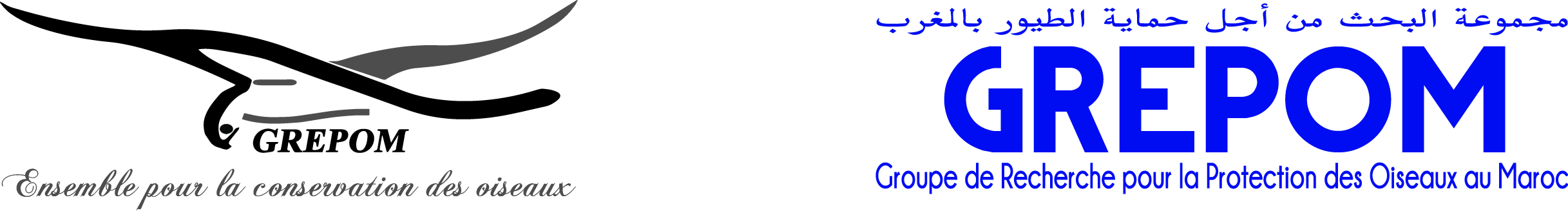 Rapport des activités du centre d’information écologiquedu complexe lagunaire Sidi Moussa Oualidia pour le mois  de Janvier 2020 Le mois de Janvier 2020, a été marqué par trois types d’activité :Visites du centre;Recensement hivernale des oiseaux d’eau ;Suivi ornithologique des oiseaux d’eau des zones humides ;1/ Visites du centre par des particuliers.Groupes scolairesDurant le mois de Janvier 2020, le centre d’information écologique Sidi Moussa Oualidia a connu la visite de 02 groupes scolaires de 91 élèves accompagnés de leurs enseignants venant de Dar Talib SIDI ABED, de l’écoles de BENSLIMAN et   Le tableau ci-dessous résume les visites de ces groupes :Tableau récapitulatif  des visites  (Groupe)Particuliers Une trentaine de touristes marocains et étrangers en passage à Oualidia, se sont rendus au centre pour des visites libres et commentées sur.Morphologie de la lagune ;Différentes activités économiques écologiques autour et dans la lagune de l’Oualidia;Différentes valeurs écologiques de la lagune ;Migration des oiseaux ;3/ Suivi ornithologique des oiseaux d’eau :Le 26 et 29 Janvier, j’ai effectué le recensement hivernal des oiseaux d’eau dans les marécages suivants :Marécage du centre de l’Oualidia, Dayat Sbih et Dayat El Baida (commune de Gharbia), Dayat Goundazia et Dayat Taras El Ghoul (Commune Ouled Sbita) et Dayat El Fahs (commune Ouled Hsine)2/ Suivi ornithologique des oiseaux d’eau :a/ Le suivi des oiseaux d’eau dans la lagune de l’Oualidia.b/ Le suivi des oiseaux d’eau dans le marécage semi artificiel (eaux de pluie et les eaux de la station d’épuration) dans le centre de l’Oualidia.								Oualidia ; le 09 Février 2020								Abdelhak FAHMIDate de la visiteNom de l’établissement scolaireNombre des visiteurs (élèves ; étudiants…)Niveau scolaire du groupeNom(s) et profil(s) de l’ (des) accompagnateur(s)Motif de la visite09 Janvier 2020(Matin)Dar Talib Village de SIDI ABED502 et 3 années du collège04 encadrantsVisite pédagogique22 Janvier 2020( Matin)Ecole El Massira, El Mansouria SIDI SLIMAN41CM1 CM203 enseignants et la directriceVisite pédagogique